Об утверждении перечней объектов
для использования труда лиц на территории
Порецкого муниципального округа на 2023 год,
осужденных к обязательным и исправительным работамВо исполнение ст. ст. 25 и 39 Уголовно-исполнительного кодекса Российской Федерации, ст. ст. 49 и 50 Уголовного кодекса Российской Федерации, администрация Порецкого муниципального округа  п о с т а н о в л я е т: 1. Утвердить на 2023 год:1.1. Перечень объектов для использования труда лиц, осужденных к обязательным работам (приложение № 1);1.2. Перечень объектов для использования труда лиц, осужденных к исправительным работам (приложение № 2).2. Настоящее постановление вступает в силу со дня его официального опубликования.Глава Порецкого муниципального округа                                                               Е.В. ЛебедевПриложение № 1
к постановлению администрации
Порецкого района
от ________2023 № ___Перечень
объектов для использования труда лиц, осужденных к обязательным работамПриложение № 2
к постановлению администрации
Порецкого района
от ________2023 № ___Перечень
объектов для использования труда лиц, осужденных к исправительным работам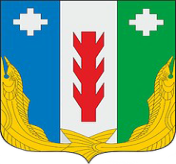 Администрация Порецкого муниципального округа Чувашской РеспубликиПОСТАНОВЛЕНИЕ_________№ _____с. ПорецкоеЧăваш РеспубликинПăрачкав муниципалитет округӗн администрацийĕЙЫШĂНУ________  № _____Пăрачкав сали№ п/пНаименование объектовВиды работ1Анастасовский территориальный отдел Управления по благоустройству и развитию территорий администрации Порецкого муниципального округа- уборка, благоустройство, озеленение территории (населенных пунктов, парков, кладбищ, придомовой территории), - различные общественно-полезные работы;2.Козловский территориальный отдел Управления по благоустройству и развитию территорий администрации Порецкого муниципального округа- уборка, благоустройство, озеленение территории (населенных пунктов, парков, кладбищ, придомовой территории), - различные общественно-полезные работы;3.Кудеихинский территориальный отдел Управления по благоустройству и развитию территорий администрации Порецкого муниципального округа- уборка, благоустройство, озеленение территории (населенных пунктов, парков, кладбищ, придомовой территории), - различные общественно-полезные работы;4.Мишуковский территориальный отдел Управления по благоустройству и развитию территорий администрации Порецкого муниципального округа- уборка, благоустройство, озеленение территории (населенных пунктов, парков, кладбищ, придомовой территории), - различные общественно-полезные работы;5.Напольновский территориальный отдел Управления по благоустройству и развитию территорий администрации Порецкого муниципального округа- уборка, благоустройство, озеленение территории (населенных пунктов, парков, кладбищ, придомовой территории), - различные общественно-полезные работы;6.Никулинский территориальный отдел Управления по благоустройству и развитию территорий администрации Порецкого муниципального округа- уборка, благоустройство, озеленение территории (населенных пунктов, парков, кладбищ, придомовой территории), - различные общественно-полезные работы;7.Октябрьский территориальный отдел Управления по благоустройству и развитию территорий администрации Порецкого муниципального округа- уборка, благоустройство, озеленение территории (населенных пунктов, парков, кладбищ, придомовой территории), - различные общественно-полезные работы;8.Порецкий территориальный отдел Управления по благоустройству и развитию территорий администрации Порецкого муниципального округа- уборка, благоустройство, озеленение территории (населенных пунктов, парков, кладбищ, придомовой территории), - различные общественно-полезные работы;9.Рындинский территориальный отдел Управления по благоустройству и развитию территорий администрации Порецкого муниципального округа- уборка, благоустройство, озеленение территории (населенных пунктов, парков, кладбищ, придомовой территории), - различные общественно-полезные работы;10.Семеновский территориальный отдел Управления по благоустройству и развитию территорий администрации Порецкого муниципального округа- уборка, благоустройство, озеленение территории (населенных пунктов, парков, кладбищ, придомовой территории), - различные общественно-полезные работы;11.Сиявский территориальный отдел Управления по благоустройству и развитию территорий администрации Порецкого муниципального округа- уборка, благоустройство, озеленение территории (населенных пунктов, парков, кладбищ, придомовой территории), - различные общественно-полезные работы;12.Сыресинский территориальный отдел Управления по благоустройству и развитию территорий администрации Порецкого муниципального округа- уборка, благоустройство, озеленение территории (населенных пунктов, парков, кладбищ, придомовой территории), - различные общественно-полезные работы;№
п/пНаименование объектов1.ООО МШШ «А-Керамик»2.ООО «Хлебокомбинат Порецкого райпо»3.МУП «ОП ЖКХ» Порецкого района4.ООО «Вектор»5.ОАО «Порецкий рынок»6.Порецкое районное потребительское общество7.ООО «Общепит Порецкого РайПо»8.ООО «Универмаг Порецкого РайПо»9.ООО «Заготконтора Порецкого РайПо»10.ООО «Котельные и тепловые сети»11.СХПК им. М. Горького12.ООО рыбхоз «Киря»13.СПК «Семеновский»14.СХПК «Никулинский»15.КФХ Герасимова В.Е.16.ООО «Агрофирма «Рындино»17.ООО «Заветы Ильича»18.ООО «Порецкий крахмал»19.ООО ОПХ «Простор»20.СПК «Семеновский»21.КФХ Васильев А.Л.22.КФХ Васильев Л.Л.23.СПК «Маяк»24.СХПК «Восход»